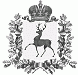 АДМИНИСТРАЦИЯ ЧЕРНОМУЖСКОГО СЕЛЬСОВЕТАШАРАНГСКОГО МУНИЦИПАЛЬНОГО РАЙОНАНИЖЕГОРОДСКОЙ ОБЛАСТИПОСТАНОВЛЕНИЕот 02.03.2020г	№ 04Об организации безаварийного пропускапаводковых вод в 2020 году     В   целях организации безаварийного пропуска весеннего половодья на территории Черномужского сельсовета Шараенгского муниципального района , своевременного проведения противопаводковых мероприятий по  защите населения, жилых и хозяйственных объектов, искусственных водопропускных сооружений на автодорогах общего пользования и сохранения экологической обстановки на территории Черномужского сельсовета администрация Черномужского сельсовета постановляет :1. Утвердить состав противопаводковой комиссии Черномужского сельсовета Шарангского муниципального района (Приложение 1).2. Утвердить мероприятия по предупреждению и ликвидации чрезвычайных ситуаций на территории  Черномужского сельсовета Шарангского муниципального района, связанные с прохождением весеннего паводка 2020 года (Приложение 2).3. Утвердить перечень особо опасных сооружений в период паводка      (Приложение 3).4. Издать внутренние распоряжение и разработать детальные мероприятия по безаварийному пропуску паводковых вод.5. Уделить особое внимание объектам прогнозируемых разрушений. 6. Противопаводковой комиссии:- руководствоваться в своей работе утвержденными мероприятиями по пропуску паводковых вод;- принять все необходимые меры по обеспечению устойчивого функционирования объектов и инфраструктуры Черномужского сельсовета Шарангского муниципального района в период паводка.7. Контроль за исполнением настоящего постановления оставляю за собой.Глава администрации                       	И.В.АлтаеваПриложение №1к постановлению главыадминистрацииот 02 марта  2020 № 04СОСТАВПРОТИВОПАВОДКОВОЙ КОМИССИИПредседатель комиссии:Алтаева Ирина Васильевна – глава администрацииЗаместитель председателя комиссии Лучкова Надежда Вениаминовна – глава МСУ  сельского совета Черномужского сельсовета, директор Черномужской ОШ. Члены комиссии:1.Бахтин Виталий Валерьевич – участковый уполномоченный Шарангского района2.Куимова Валентина Андреевна – депутат сельского Совета Черномужского сельсовета3.Пестова Валентина Александровна –  депутат сельского Совета Черномужского сельсовета 4.Фокина Татьяна Алексеевна – директор реабилитационного центра5.Береснев Евгений Федорович – кочегар - реабилитационный центрПриложение №2к постановлению главыадминистрацииот 02 марта  2020 года № 04МЕРОПРИЯТИЯпо предупреждению и ликвидации чрезвычайных ситуаций на территории Чернмужского сельсовета , связанных с прохождением весеннего паводка 2020 годаПриложение №3к постановлению главыадминистрацииот 02 марта 2020 года № 04ПЕРЕЧЕНЬособо опасных искусственных сооружений в период паводкаСостав сил и средств, техники,привлекаемых для ликвидации последствийпаводковых вод 2020 г№ п\пНаименование мероприятияСрок исполненияОтветственные1Дежурство аварийных бригад- плотина пруда д.ТуманкаВесь период паводкаадминистрация,ООО «Магистраль»2Своевременно выполнитьработы по устранении заторов, освобождать от льда сваи, мостовые опорыД.ЧемодановоД.ТуманкаД.МорозовоДо наступления паводкаадминистрация ООО «Магистраль»3Очистка водопропускных труб и искусственных сооружений  от льдаДо наступления паводкаАдминистрация,ООО «Магистраль»4Поддерживать постоянную связь с районной противопаводковой комиссиейпостоянноадминистрация5Обеспечить круглосуточную работу постов наблюдений в населенных пунктах, обеспечить их связь для передачи информацииадминистрация6Привести в порядок технику, поставить на постоянное дежурство во время паводкаадминистрация7Привлечь для дежурства бригаду из местных жителейПериод паводкаБереснев Е.Ф.Фокин А.В.Шопен Ф.В.8Привлечь автотранспорт –Две единицыПериод паводкаадминистрация9Очистить от посторонних предметов сливные трубы, каналы для прохождения водыДо 01. 04.2020 гАдминистрация,ООО «Магистраль»№ п\пНаименование сооруженияОтветственные1Плотина пруда д.ТуманкаадминистрацияООО « Магистраль»2Плотина пруда д.Морозовоадминистрация№ п\пФ И ОТранспортМесто работы1Шопен Фаина Валентиновна2Куимова Валентина Андреевна3Береснев ЕвгенийФедоровичТуманскийРеабилитационныйЦентр4Фокин АнатолийВитальевичТуманскийРеабилитационныйЦентр5Волков ВячеславАнатольевичМТЗ – 826Байков ВасилийПетровичДТ - 75